	Las actividades manipulativas se llevarán a cabo siguiendo la siguiente secuenciación:ACTIVIDAD Nº 7: SUMA DE VARIAS DECENAS MENORES DE MIL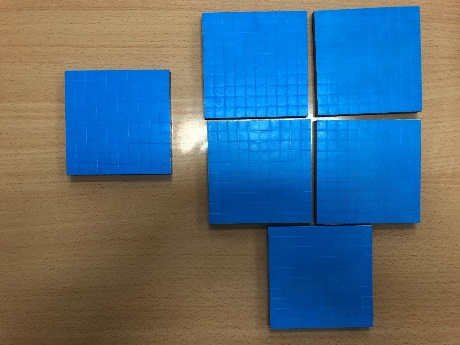 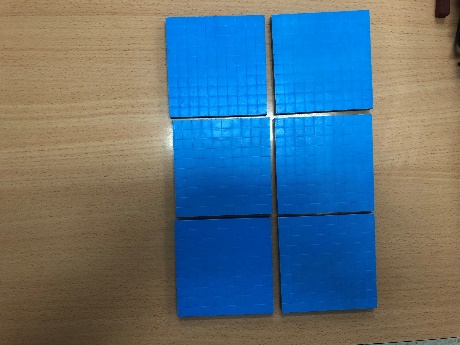 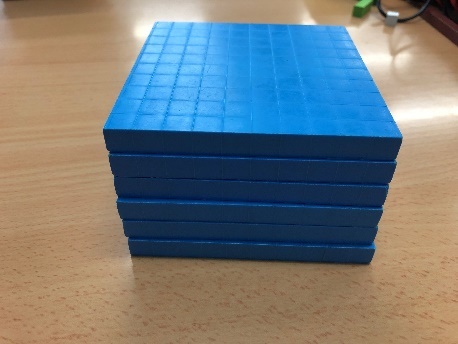          100 +      500				600					600NOTA: Es muy importante que el niño, además de manipular, exprese verbalmente que es lo que hace o está haciendo. El maestro será mediador entre lo que expresa en la manipulación y la verbalización. Haciendo preguntas que le lleven a su comprensión e interiorización total del proceso.Utilizar para manipular los siguientes ejemplos:200 + 200  =			300 + 500 =			400 + 100 =		600 +200 =	Las actividades manipulativas se llevarán a cabo siguiendo la siguiente secuenciación:ACTIVIDAD Nº 8: BUSCAR Y AÑADIR  EL 100 ESCONDIDO CON DECENAS COMPLETAS, PARA CENTENAS EXACTAS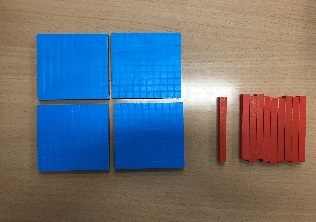 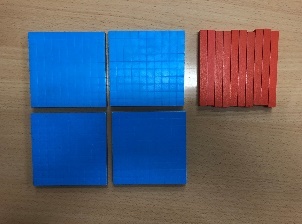 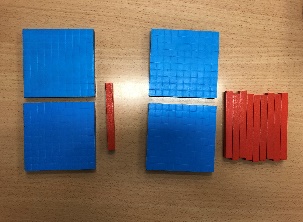                   210 + 290		                400   +10+90                          500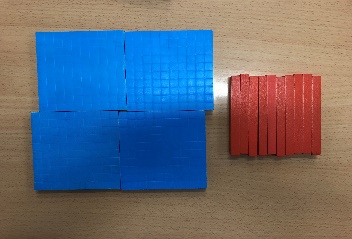 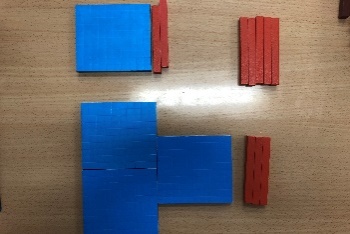 		    120   + 50			              500		  +330NOTA: Es muy importante que el niño, además de manipular, exprese verbalmente que es lo que hace o está haciendo. El maestro será mediador entre lo que expresa en la manipulación y la verbalización. Haciendo preguntas que le lleven a su comprensión e interiorización total del proceso.Utilizar para manipular los siguientes ejemplos:130 + 570  =			610 + 280 + 20 =		50 + 350 + 120 + 80 =		710 +190 =BLOQUE2SUMA DE VARIAS CENTENAS MENORES DE 1000FECHA/      /ACTIVIDAD Nº7CURSO: EXPLICACIÓN MANIPULATIVA PARA EL DOCENTE100 + 500 = 600300 + 200 + 200 = 700BLOQUE2SUMA DE VARIAS DECENAS MENORES DE 1000FECHA/      /ACTIVIDAD Nº7CURSO: NOMBRE:ALUMNO/A400 + 500 =300 + 300 =500 + 100=200 + 700 =100 + 200 =600 + 300 =700 + 200 =100 + 800 =300 + 400 =400 + 200 =BLOQUE2BUSCAR Y AÑADIR EL 100 ESCONDIDO CON DECENAS COMPLETAS, PARA CENTENAS EXACTASFECHA/      /ACTIVIDAD Nº8CURSO: EXPLICACIÓN MANIPULATIVA PARA EL DOCENTE210 + 290 =  500200 + 200= 40010 + 90 = 100      120 + 50 + 330 = 500                 400             100BLOQUE2BUSCAR Y AÑADIR EL 100 ESCONDIDO CON DECENAS COMPLETAS, PARA CENTENAS EXACTASFECHA/      /ACTIVIDAD Nº8CURSO: NOMBRE:ALUMNO/A220 + 680 =160 + 240 =240 + 360 =530 + 370 =410 + 490 =250 + 650 =70 + 120 + 30 + 380 =210 + 140 + 390 + 60 =360 + 170 + 30 + 40 =50 + 90 + 150 + 410 =